SAINTGITS COLLEGE OF APPLIED SCIENCESSECOND INTERNAL ASSESSMENT EXAMINATION, MARCH2019Department of Corporate Economics, Semester 4Development Issues of Indian EconomyTotal	: 80 marks								Time: 3HoursSection AAnswer any 10 questions. Each question carries 2 marks.1.What do you mean by a public good. Give an example.2.Differentiate between balanced and unbalanced growth strategy.3.What is meant by positive and negative externalities.4.Write a note on technological dualism.5.Differentiate between absolute and relative poverty.6.What are the objectives of green accounting?7.Explain the resources for financing plan in India.8.What do you mean by tragedy of commons?9.Define vicious circle of poverty.10.Give any two demerits of water transport.11.What are the factors responsible for Nelson’s low level equilibrium trap?12.Explain the reasons for vicious circle of poverty.	                   (10x2=20)					  Section BAnswer any six of the following. Each question carries 5 marks.13.Give an account of monetary reforms in India.14.What are the characteristics of an underdeveloped economy?15.Explain the role of NITI Aayog.16.What are the causes of poverty in India?17.Why is Environment considered as a necessity and a luxury?18.Discuss the direct methods of valuing environmental damages.19.Discuss the features of India’s foreign trade.20.Give the salient features of foreign trade policy 2015-2020.21.What are the main objectives of planning in India?                                 (6X5= 30)Section C.Answer any two of the following.Each question carries 15 marks22.Compare and contrast road transport and railway transport in India.23.What is the role of environment in economic development and explain the causes of      market failure for environment goods.24.What are the causes of regional disparity in India and explain the remedies to reduce them.25.Crtically examine Leibenstein’s Critical Minimum Effort theory.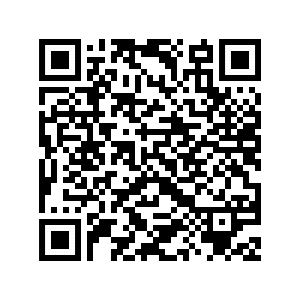 _____________________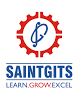 Name   ……………………………Roll No ……………………….